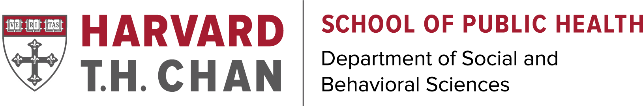 DEPARTMENT OF SOCIAL AND BEHAVIORAL SCIENCES PHS-PHD-SBS REQUIREMENTS TRACKING SHEET 2022 COHORTPHS PHD CORE COURSE REQUIREMENTS [14 GSAS ORDINAL CREDITS]See PHS Student Handbook for additional guidelinesSOCIAL & BEHAVIORAL SCIENCES FIELD OF STUDY REQUIRED COURSES [20 GSAS ORDINAL CREDITS]INTERMEDIATE OR ADVANCED RESEARCH METHODS [8 GSAS ORDINAL CREDITS](chosen in consultation with your advisor)SOCIOLOGY, POLICY, OR SOCIAL SCIENCE [2 GSAS ORDINAL CREDITS](chosen in consultation with your advisor; note: if you take a 4 credit course, you may count 2 credits toward additional coursework)CONTENT IN CHOSEN AREA OF EXPERTISE [6 GSAS ORDINAL CREDITS](chosen in consultation with your advisor)ADDITIONAL COURSEWORK [12 GSAS CREDITS OF WHICH 4 MUST BE ORDINAL; UP TO 8 CREDITS OF 300-LEVEL INDEPENDENT STUDY CAN BE COUNTED](chosen in consultation with your advisor)^ all students are expected to augment the basic requirements with substantial course work appropriate to a research orientation and in a topic area of their interestAdditional Coursework:Total coursework prior to the PQE should be at least 64 creditsOTHER REQUIRMENTSIf funded on a training grant, be sure to check the grant guidelines for special course requirements REVIEW CHECK LISTPercentage of courses outside HSPH [no more than 50% accepted]  	All coursework taken for ordinal credit Yes ___ No___MAJOR AND MINORSMajor Field [16 credits]  	Minor Field [8 credits]  	Minor Field [8 credits]  	Advisor’s Certification of Completion of Coursework Required for the Doctoral Written Exam:(Please Initial)Advisor’s Signature: _____________________________Date: _____________________________CourseYear/SemesterCompletedGrade earned (or expected enrollment date)PHS 2000 A + Lab [4 credits]Fall, Year IPHS 2000 B + Lab [4 credits]Spring, Year ISBS 506 [2 credits]Fall I, Year IEPI 201 + Lab [2 credits]Fall I, Year IEPI 202 + Lab [2 credits]Fall II, Year IRESPONSIBLE CONDUCT OF RESEARCH TRAINING (attach proof of training)Please attach any approved course waiversCourseYear/SemesterCompletedGrade earned (or expected enrollment date)SBS 201 + doctoral lab (Society & Health)  [2 credits]Fall I, Year ISBS 523 (Advanced Intervention Evaluation Methods) [2 credits]Spring I, Year IISBS 245 (Social & Behavioral Research Methods) [4 credits]Fall, Year IISBS 263 (Multilevel Statistical Methods) [4 credits]Spring, Year IISBS 500 (Developing a Research Protocol) [2 credits]Spring, Year IISBS 507 (Advanced Seminar in Theories of Disease Distribution & Health Inequities) [2 credits] Fall II, Year ISBS 522 (Multi-Level Theoretical Approaches  to Health Behavior)  [2 credits]Spring I, Year I(Human Biology, Ecology and Physiology course) [2 credits] (chosen in consultation with your advisor)Fall, Year II or Fall Year IIIPlease attach any approved course waiversInsert course numbers and titles belowCompletedNumber of Credits EarnedGrade Earned (or expected enrollment date)Insert course numbers and titles belowCompletedNumber of Credits EarnedGrade Earned (or expected enrollment date)Insert course numbers and titles belowCompletedNumber of Credits EarnedGrade Earned (or expected enrollment date)Insert course numbers and titles belowCompletedNumber of Credits EarnedGrade Earned (or expected enrollment date)